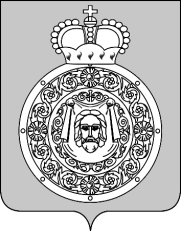 СОВЕТ ДЕПУТАТОВВоскресенского муниципального районаМосковской областиРЕШЕНИЕот 08.12.2017 № 586/54Об утверждении Правил землепользования и застройки территории (части территории) городского поселения Воскресенск Воскресенского муниципального района Московской области В соответствии с Градостроительным кодексом Российской Федерации от 29.12.2004 №190-ФЗ, Федеральным законом от 29.12.2004 № 191-ФЗ «О введении в действие Градостроительного кодекса Российской Федерации», Федеральным законом от 06.10.2003 №131-ФЗ «Об общих принципах организации местного самоуправления в Российской Федерации», Законом Московской области от 24.07.2014 № 107/2014-ОЗ «О наделении органов местного самоуправления муниципальных образований Московской области отдельными государственными полномочиями Московской области», Уставом Воскресенского муниципального района Московской областиСовет депутатов Воскресенского муниципального района Московской области решил:1. Утвердить Правила землепользования и застройки территории (части территории) городского поселения Воскресенск Воскресенского муниципального района Московской области. (Приложение).2. Опубликовать настоящее решение в Воскресенской районной газете «Наше Слово» и разместить на официальном сайте Воскресенского муниципального района Московской области.3. Контроль за исполнением настоящего решения возложить на постоянную комиссию Совета депутатов по вопросам экономической политики, землепользования, промышленности, градостроительства, жилищно-коммунального хозяйства и поддержки предпринимательства (Фролов Н.А.) и первого заместителя руководителя администрации Воскресенского муниципального района Московской области Муконина Д.С.ГлаваВоскресенского муниципального района                                                                          О.В. Сухарь